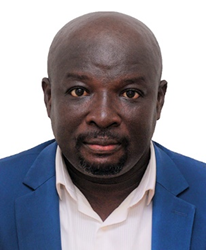 Ebenezer Bright Wuaku, PhD, MBA, BBA, DIP CEO /Managing Director Dr. Wuaku is the CEO & Managing Director of VP Consult, He is a management expert, international business consultant, a training coach and an entrepreneur with a deep passion for developing and growing business opportunities, relationships, people and operational excellence. He leads in the implementation of a new generation business leader blueprint. He is a dynamic team player with over 20 years of career advancement. Eben has a depth of valuable and diversified leadership experience, and international networking expertise in trade and project finance and financial instruments facilitation. His interest is achievements in driving innovative cost-effective business development financial advisory, projects and trade finance arrangement. He holds a Doctor of Philosophy Degree (Ph.D in Marketing Management & Business Administration and a Master's in Business Administration (MBA) in Oil and gas management from Coventry University London Campus. He has over nine articles published to his credit.